Abingdon Music Festival   CONCERTO COMPETITION 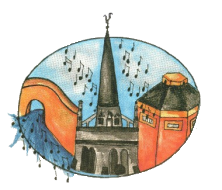 Ever had a DREAM …of being a concerto soloist         in front of a full symphony orchestra?In 2023, the Abingdon Music Festival would like to help you to realise that dream!DATE OF COMPETITIONSunday, 30 April 2023VENUESilk Hall, Radley College (by kind permission of the Warden)ADJUDICATORSAlexander Walker (Musical Director of Abingdon & District Musical Society)Internationally regarded conductor in demand with orchestras and opera houses ;oincluding the Royal Philharmonic Orchestra, Royal Opera House, Finnish National Opera, Russian State Symphony Orchestra and elsewhere.Ian Fountainenjoys a wide-ranging and varied career, performing extensively throughout Europe, the USA, the UK and the Far East. He is a regular guest at international festivals and has served on the juries of many international piano competitions. Ian has made several critically acclaimed recordings. He is a piano professor at the Royal Academy of Music.Ani SchnarchConcert violinist, and professor of violin at the RCM, Ani Schnarch gives master classes worldwide and has served as juror in numerous International Violin Competitions. She is a founder and faculty member of Keshet Eilon, Israel, and is founder and Artistic Director of New Virtuosi Mastercourse and Festivals in the UK and Italy,      George CairdOboist, conductor and former Principal of Royal Birmingham Conservatoire, George             Caird has performed as soloist, chamber musician (Albion Ensemble, George Caird Oboe Quartet) and orchestral player (notably as a member of the Academy of St                     Martin in the Fields).ELIGIBILITY Candidates must be under 19 years on 30 April 2023.b)  They must have a good result at Grade 8 or written confirmation from their teacher of having reached an equivalent standard. Pupils of the adjudicators and previous winners may not enter. REQUIREMENTOwn choice of one or more movements of any concerto with a duration of up to 18 minutes.  An official accompanist will be available if required.PROSPECTSFor the winner (if of sufficient merit) — the opportunity of giving a concerto performance at a public concert with the Abingdon Symphony Orchestra and a cash prize of £300. For one runner-up - an open rehearsal with the orchestra and a cash prize of £100.ABINGDON MUSIC FESTIVAL 2023CONCERTO COMPETITIONENTRY FORMYour completed entry form should be sent, together with a cheque for the entry fee of £40.00 (made payable to Abingdon Music Festival) to: Rosemary Joseph, 8 Staverton Road, Oxford OX2 6XJto arrive no later than 18 March 2023.Final details and directions will be sent no later than 15 April 2023 (if you have not provided an email address please enclose an SAE with this form). We shall ask for a copy of your accompaniment to be sent by the 1 April if you have requested the official accompanist.Further copies of this entry form can be downloaded from the website www.abmusfest.org.ukNameNameDate of BirthAddressPostcodeAddressPostcodeAddressPostcodeTelephoneE-mailE-mailInstrumentStandard reachedStandard reachedName & address of teacherIf the candidate has not passed Grade 8 when this form is submitted, the teacher should add here or enclose a signed statement to confirm that they are of good Grade 8 standard.Name & address of teacherIf the candidate has not passed Grade 8 when this form is submitted, the teacher should add here or enclose a signed statement to confirm that they are of good Grade 8 standard.Name & address of teacherIf the candidate has not passed Grade 8 when this form is submitted, the teacher should add here or enclose a signed statement to confirm that they are of good Grade 8 standard.Title, composer and length of concerto movement(s) to be performedTitle, composer and length of concerto movement(s) to be performedTitle, composer and length of concerto movement(s) to be performedWill official accompanist be required (please circle)?     Yes  /  NoWill official accompanist be required (please circle)?     Yes  /  NoWill official accompanist be required (please circle)?     Yes  /  NoPerforming experiencePlease include details of previous experience as a soloist, chamber musician and orchestral player (if applicable). This will be of particular importance if we have to select candidates in the event that applications exceed the time available.You are welcome to continue on an additional sheet if necessary.Performing experiencePlease include details of previous experience as a soloist, chamber musician and orchestral player (if applicable). This will be of particular importance if we have to select candidates in the event that applications exceed the time available.You are welcome to continue on an additional sheet if necessary.Performing experiencePlease include details of previous experience as a soloist, chamber musician and orchestral player (if applicable). This will be of particular importance if we have to select candidates in the event that applications exceed the time available.You are welcome to continue on an additional sheet if necessary.